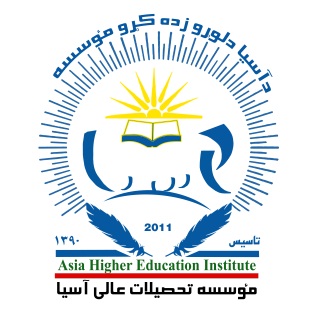 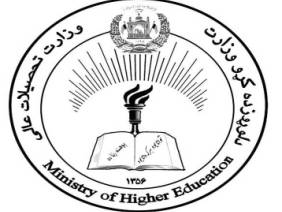 شماره مسلسل : ..................تاریخ:          /      /            13نوت تمام معلومات ارائه شده توسط محصل باید مطابق به پاسپورت، شهادتنامه و تذکره محصل باشد، در غیر آن مسؤلیت بعدی به دوش محصل می باشد.برگه درخواست ریزنمرات ( ترانسکریپت )برگه درخواست ریزنمرات ( ترانسکریپت )دری- پشتوانگلیسیاسم:                       تخلص:                 اسم پدر:                  ولدیت:                     تاریخ تولد:      /      /سال شمولیت:                  سال فراغت :                   رشته تحصیلی:موضوع مونوگراف:..................................................................................................نمبر تذکره:........................................         تاریخ درخواست:               /         /درصورت درخواست ترانsکریپت خویش به زبان انگلیسی، بخش زیر را با حروف بزرگ انگلیسی پر نماییدName:                                                      Last name:                                          father’s name: تاریخ تولد به میلادی:        /         /           سال شمولیت به میلادی:       /           /            سال فراغت به میلادی:         /         /دیپارتمنت به انگلیسی: ..........................................                                امضاء درخواست کننده: .............................ملاحضات: ریاست محترم پوهنحی  ............................ معلومات فوق را در صورتیکه مطابق به سوابق موصوف باشد تایید و نمرات درخواست دهنده را به گونه محفوظ همراه فورم ارسال نمایید.نذیر احمد « احمدی »معاون امور محصلانتایید پوهنحی مربوطه:      شهرت درج شده در فورم مطابق به سوابق موصوف در پوهنحی  و کتاب  فارغان سال         /          /       13 میباشد.اسم مدیر تدریسی:  .................................                   اسم رئیس پوهنحی: ........................امضاء:    ...........................................                   امضاء:  ...............................شماره مسلسل درخواست ثبت شده در پوهنحی:  .................   تاریخ مراجعه بعدی:      /           /                     امضاء گیرنده ریزنمرات .........................معلومات درج شده صحت دارد.	                                                            اسم : ...........................................................             مدیریت عمومی امور فارغان/ مدیر محصلان:                                        امضاء : ...........................................................             